Northleach with Eastington Town Council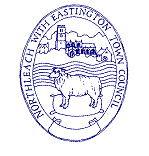 Application for the post of:   TOWN CLERK AND RESPONSIBLE FINANCE OFFICER Please complete this form accurately and thoroughly to give yourself the best chance of being offered an interview. Completed applications should be emailed to the Chairman of the Council at: rob.northleach.gov.uk@gmail.com:	Northleach with Eastington Town CouncilWestwoods Centre, Bassett RoadNorthleach Gloucestershire GL54 3QJ APPLICANT DETAILSSurname/Family Name (block letters)	_______________________Preferred Title				Mr / Mrs / Miss / Ms / Other (e.g. Dr)First Name(s) 				_______________________Address (if this is a temporary address, please give your usual address)		______________________________________________					_______________________ Post Code  				_______________________ Telephone Number (home)	_______________________Telephone Number (work)		_______________________Email Address: 			_______________________Do you hold a full driving licence?	Yes   	No   Do you own a car?				Yes   	No   EDUCATIONSecondary Education Further and Higher Education Technical or Professional Membership/Qualification/TrainngEMPLOYMENT HISTORY – Present or Latest PostPREVIOUS POSTSPlease give details of all other positions held since completing full-time education or during the last 15 years whichever is the latest. Start with the most recent and work back.REASONS FOR APPLYING FOR THIS POSTPlease tell us why you are applying por this position.DETAILS OF EXPERIENCETell us how your experience, skills and training in either paid or unpaid work or through study meet the selection criteria for this post, giving examples where possible. Shortlisting will be based on the evidence you provide of your ability to meet the selection criteria.To the best of my knowledge the information given on this form is correct. I also understand that if I have omitted or falsified information, it could lead to disqualification of my application or later my dismissal, if appointed.Signature________________________________  Date _________________ADDITIONAL INFORMATION1 ConvictionsHave you ever been convicted of a criminal offence?		Yes	   	NoIf yes, please give details (NB spent convictions need not be disclosed)2 RelationshipAre you related to any elected Council Member or Senior Officer at Northleach with Eastington Town Council?								Yes	 	NoIf yes, please give names and state the relationship. Failure to disclose such a relationship will, if the appointing panel so declares, disqualify you from the appointment and if appointed without disclosure will render you liable to dismissal without notice.Name						Relationship________________________			__________________________________________3 RefereesGive names, designations and addresses of TWO persons, to whom reference may be made. One should be your present or most recent employer.Name and Address	1	2	 QualificationSubjectDateGradeQualificationSubjectDateGradeQualificationSubjectDateGradeEmployer’s NameAddressPost TitleDate Appointed      Period of Notice Required:Date of leavingSalarySalary Range/ScaleOther BenefitsBrief outline of duties and responsibilitiesDateDateName of EmployerPosition and Main DutiesReason for Leaving &  Salary/GradeFromToName of EmployerPosition and Main DutiesReason for Leaving &  Salary/Grade